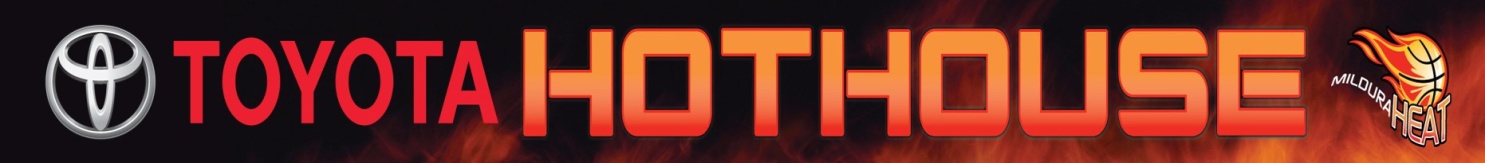 WITH HEAT IMPORTS CALVIN HENRY, ALLI GLOYD AND DECOREY JONES @ The Toyota Hothouse!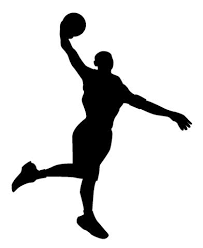 	FOR BOYS AND GIRLS AGED 6-14	9AM – 1PMWEDNESDAY 29th of June & THURSDAY 30th of June                            THURSDAY 7th of July 2016 & Friday 8th of July 2016Please call (03) 5023 2241 for more detailsPlease detach and return this form to the Mildura Basketball Association office with payment of $80.00 for two days or $130 for all days.Childs Name:…………………………………… Age…………..D.O.B………………M/F Address…………………………………………Town……………………………P/C…………. 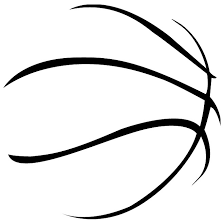 Parents name……………………………………Home P/h…………………………………. Mobile:………………………………………….. Email:…………………………………… Emergency Contact:……………………………… Phone:………………………………….. Does your child have any medical conditions we should know about?    Yes / No    Condition………………………………………………Ambulance Subscription Number………………………………..In case of an emergency do you authorize the Mildura Basketball Association to arrange the necessary medical treatment for your child Y/NI give permission for my child’s photo to be taken during an any promotional activities which may be undertaken by the Mildura Basketball Association during the two days of the School Holiday Basketball Camp     Y/NSigned:……………………………………………………………………………….    Date:…………………………………………………..